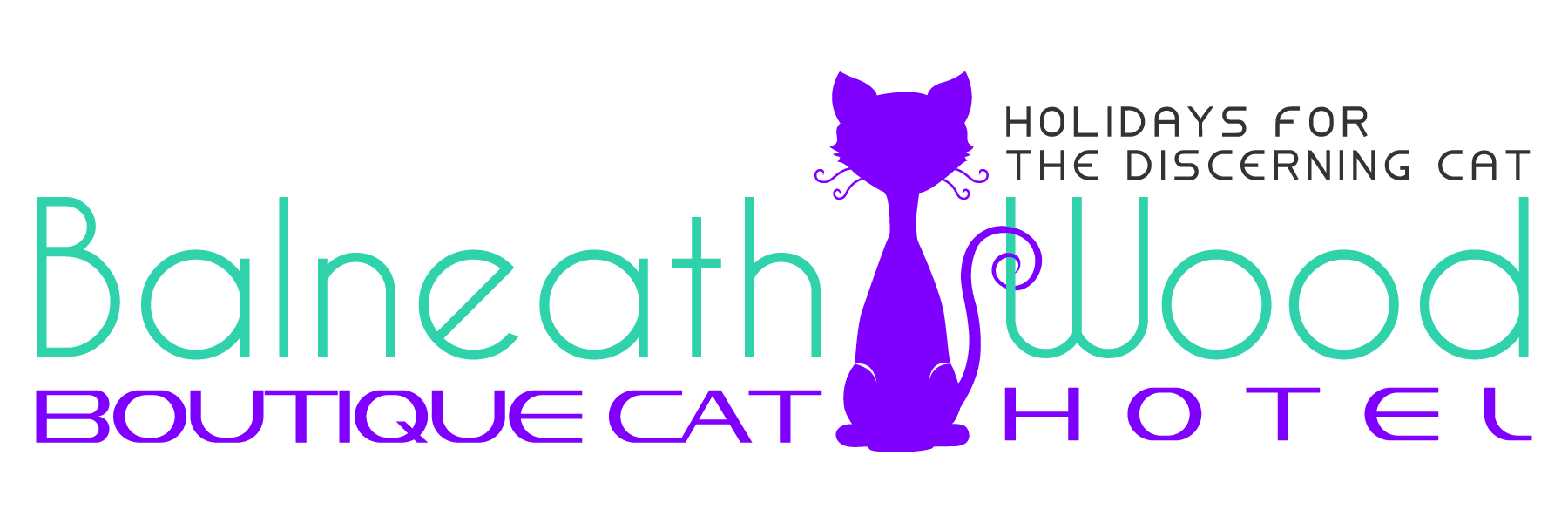 Directions.We are located in the village of South Chailey, just off the A275 which runs through the village connecting Hayward’s heath and LewesIf Coming from Lewes directionJust as you come into village there are 40 mph signs, then on your left a red phone box and a long white house with a hanging pub type sign “swan house”. On your right is a bus stop and then a private road. The house on the corner has a gas tank in the front garden and purple shutters (quite distinctive!)Take this road, follow main drive and signs to Balneath manor, ignore houses/turn offs at top of lane. As you come round past Balneath manor you will be almost opposite “starvecrow farm”. Follow main drive around to the right at this point. You will go along a long straight bit with fields either side, ignore turning on left as road bends to the left and just follow road to the end. Yopu cant miss us and we have ample parking.If Coming from Hayward’s heath directionStay on A275 through the village, past shop and brickworks on your left and honeypot lane on your right. Past chailey free church on right and just as village starts to thin out, before end of speed limit sign, there is on your right red phone box and a long white house with a hanging pub type sign “swan house”.Immediately opposite on the left is a private road (just before a bus stop) The house on the corner has a gas tank in the front garden and purple shutters (quite distinctive!)Take this road, follow main drive and signs to Balneath manor, ignore houses/turn offs at top of lane. As you come round past Balneath manor you will be almost opposite “starvecrow farm”. Follow main drive around to the right at this point. You will go along a long straight bit with fields either side, ignore turning on left as road bends to the left and just follow road to the end. You cant miss us and we have ample parking.01273 610399               Postcode…………BN8 4AP	